Královéhradecký kraj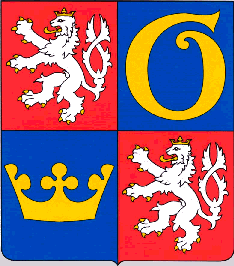 Krajský úrad Královéhradeckého krajeObdor Kultury a památkové péče Formulář pro podávání návrhů na udělení trvalé záštity Rady Královéhradeckého kraje významným tradičním kulturním akcímV …………..dne........................................                                                                                                                                 ___________________									           Podpis statutárního zástupceNázev žadatele:Sídlo (adresa vč. PSČ, příp. též doručovací adresa):IČ a DIČ (je-li přiděleno):Statutární zástupce (jméno, funkce):Kontaktní osoba (jméno, telefon, e-mail):Název akce:Datum a místo konání akce: ÚDAJE O KULTURNÍ AKCIPopis kulturní akce s uvedením jejího dosavadního významu:  (včetně zhodnocení předchozích ročníků):Rozsah max. 3000 znaků.Tradice akce (ročník):Předpokládané celkové výdaje na realizaci akce:Předpokládané zdroje financování kulturní akce:(přehled vícezdrojového financování za poslední 3 roky)Předpokládaný počet návštěvníků, cílová skupina:Marketing, reklama projektu: (jakým způsobem je akce komunikována s veřejností)Rozsah max. 500 znakůZapojení zahraničních účastníků: (účinkující, návštěvníci)Zapojení dobrovolníků z řad mladé generace do projektu: (ano/ne; jakým způsobem)Rozsah max. 500 znakůVyužití prvků ekologického přístupu, bezbariérovosti:Rozsah max. 500 znakůInovativní prvky akce:Rozsah max. 500 znaků